                                                              ПРОЕКТ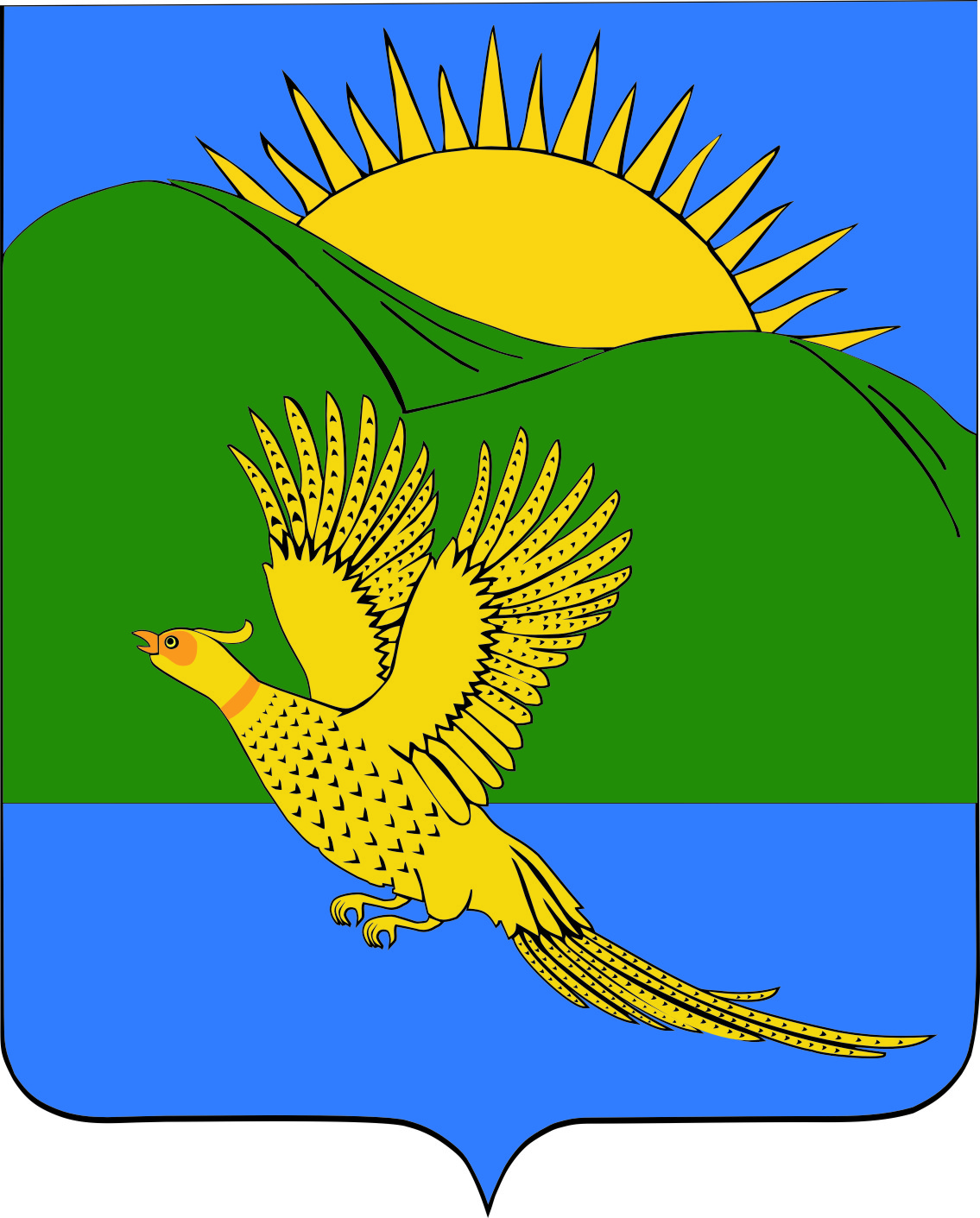 ДУМАПАРТИЗАНСКОГО МУНИЦИПАЛЬНОГО РАЙОНАПРИМОРСКОГО КРАЯРЕШЕНИЕ                         село Владимиро-Александровское  __.06.2019					                                                                          № ___							В связи с принятием решением Думы Партизанского муниципального района от 12.12.2014 № 110 муниципального правового акта от 12.12.2014 № 110-МПА «Положение об организации электро- и газоснабжения населения в границах сельских поселений», руководствуясь статьями 19, 30 Устава Партизанского муниципального района, Дума Партизанского муниципального района РЕШИЛА:1. Принять муниципальный правовой акт «О признании утратившим силу Положения «Об организации электроснабжения поселений Партизанского муниципального района», утвержденного решением Думы Партизанского муниципального района от 08.07.2005                  № 142» (прилагается).2.  Признать утратившим силу решение Думы Партизанского муниципального района от 08.07.2005 № 142 «О Положении «Об организации электроснабжения поселений Партизанского муниципального района».2. Направить муниципальный правовой акт и.о. главы Партизанского муниципального района для подписания и официального опубликования.3. Настоящее решение вступает в силу со дня его принятия.Председатель Думы                                                                                                А.В. Арсентьев                                      МУНИЦИПАЛЬНЫЙ ПРАВОВОЙ АКТ                       ПРОЕКТО признании утратившим силу Положения «Об организации электроснабжения поселений Партизанского муниципального района», утвержденного решением Думы Партизанского муниципального района от 08.07.2005 № 1421. В связи с принятием решением Думы Партизанского муниципального района от 12.12.2014 № 110 муниципального правового акта от 12.12.2014 № 110-МПА «Положение об организации электро- и газоснабжения населения в границах сельских поселений» признать утратившим силу Положение «Об организации электроснабжения поселений Партизанского муниципального района», утвержденное решением Думы Партизанского муниципального района от 08.07.2005 № 142.2. Настоящий муниципальный правовой акт вступает в силу со дня официального опубликования.И.о. главы Партизанского муниципального района	                           Л.В. Хамхоев__ июня 2019 года№ ___МПАО признании утратившим силу Положения «Об организации электроснабжения поселений Партизанского муниципального района», утвержденного решением Думы Партизанского муниципального района от 08.07.2005 № 142Принят решением Думы Партизанскогомуниципального районаот __.06.2019 № ___